Frokost kl: 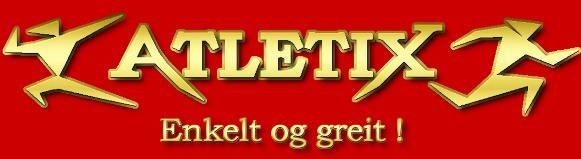 Lunsj 1 kl:Middag kl: Kveldsmat kl:Før trening kl: Rett etter trening kl:Mellommåltid kl: Evt. sent lite, ekstra kveldsmåltid mat kl: Snacks forslag 1-2 ganger i uka: Ekstra Tips:
Snacks på lørdager som er smart: 
Popcorn i stedet for potetgull, sukkerfri sjokolade i stedet for annen sjokolade, lavkarbo proteinbarer i stedet for annet godteri, frukt og bær i stedet for godteri, sukkerfri brus og sukkerfri saft i stedet for sukkerdrikke (aller helst bare vann ) Se tips som pannekaker, vafler, grøt, kaker som er sunnere på nettsiden vår om du vil. Eller bare google og let, det finnes mye spennende, se etter «lavkarbo» og /eller «sukkerfri»Drikke gjennom dagen: 
Vann, kaffe, te (uten sukker). Lurt å unngå koffein etter kl. 12/15 fks. (for god søvn)Mager, god, sunn og enkel hverdagssaus til middagen: 
Lett matfløte og fettredusert kokosmelk, kraft fra Jakobs utvalgte. (kyllingkraft/oksekraft eller fiskekraft) Finnes på store matbutikker i små sorte kartonger i nærheten av krydder. Krydre etter ønsket smak og gjør evt sausen tykkere med maizenna. Har du laget kraft selv er det supert.Sunn og enkel pasta/pizzasaus til lørdagspizzaen: (og bruk mager kjøttdeig og lettost, tynn bunn)
Bland og varm lett opp: tomatpure og yogurt naturell, lik mengde. Krydre gjerne med fks paprika, chili, tandoori masala eller garam masala, oregano. 

For effektiv hverdag: 
Ha gjerne ferdig stekt proteinkilde/kokt egg og kokt potet/ris/pasta i kjøleskapet. Holder fint to dager. Lag niste kvelden før eller på morgenen.La sultfølelse og energi til trening og arbeidsoppgaver være en veileder mht mengdene.Treningsøktene og maten: (start treningsøkta 1-1/2 time etter et måltid)
Når du har hatt deg en treningsøkt (når som helst på dagen) på mer enn 30min med høy intensitet trenger du måltidet «Rett etter trening» Og så neste måltid i planen 1-1,5 timer etter det 